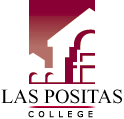 FORWARD:The California Community College Budget and Planning Manual provides direction for Instructional Equipment Requests.  While we would like to hold to the spirit of the directions, these are general guidelines and exceptions can be made.Instructional Equipment is defined and identified as follows -AEquipment purchased for instruction and student service activities involving presentations and/or hands on experience to enhance student learning and skills development.Equipment shall mean tangible district property of a more or less permanent nature that replaces, modernizes or expands an existing instructional program.Furniture and computer software which is an integral and necessary component for the use of other specific instructional equipment.Equipment must have a purchase price of at least $200, and a useful life of more than one year.Equipment must be of a relatively permanent value, and the purchase increases the value of the physical assets of the district.Supplies are not eligible and are defined as follows-A	Supplies are expendable and are consumed or wear out, deteriorate or are easily broken.B  Supplies have a short life span; usually less than a year.C	Examples of supplies are accounting ledgers, test tubes, and office supplies.Instructional Equipment Request 2015-16SECTION 1: SUMMARY INFORMATIONBrief Title of the Request:   			Equipment Location:      Name of Requestor:  					Division/ Unit:      	___________________________________________________________________________________________SECTION 2: EQUIPMENT DESCRIPTIONCheck one of the following: The equipment is:	 A replacement 	 An upgrade 	 New equipment/technology Describe the specific equipment requested and how it will be used to replace, upgrade or provide new technology to the college from what is currently in place? If there is a legal requirement, a mandate, or safety concern for purchase of this equipment, please discuss and make specific reference to that regulation/concern. (Cost data should be recorded in Sec. 7)_____________________________________________________________________________________________________________________SECTION 3: EDUCATIONAL ITEMS- PROGRAM REVIEW Which educational programs or institutional purposes does this equipment support? Is this equipment included in your Program Review?  	 Yes 	 NoIf yes, please cut and paste the appropriate wording here.  If not, explain why._________________________________________________________________________________________________SECTION 4:  Teaching and LearningDescribe in some detail the impact this equipment will have on teaching and learning.	Impact on teaching: Impact on learning:   Per academic year, this equipment will impact:      Number of classes or sections         Number of students   _____________________________________________________________________________________________SECTION 5: OUTCOMES (SLOs)By documenting your specific SLOs, how will equipment enable student learning outcomes to be achieved?  What are the consequences related to learning outcomes if request is not funded?SECTION 6:  LPC Planning PrioritiesPlease address how this equipment will serve the current LPC planning priorities.SECTION 7: Total Cost of Ownership (Financial & Sustainability)What is the potential life span of the requested equipment?: What will be required to maintain the equipment, such as regular servicing or upkeep? Include these costs in initial and on-going costs below. Where will the equipment be used or housed?  If new storage is needed, describe the storage, location and costs to provide for it.  Include these costs in initial costs below.Part A:  Initial Start-up Costs		      	 Costs			CommentsA completed purchase order(s) and quote(s) for this total cost must be attached.Part B: On-going Annual Operating Costs						     Costs		Part C:  Incremental Labor CostsPlease describe who will be the key operator and who will perform the maintenance & repairs.Are these individuals already trained?  If not, how will they be trained, how long is the training and is there a cost for the training.  Please include the cost above in initial start-up. Is the maintenance, operation and repair currently within their scope of duties?   Estimate the amount of time required in a month to perform this maintenance or operationExplain how this equipment meets or exceeds basic sustainability efforts and/or provides renewable resources to the college? Funded requestors will be expected to respond to a brief RAC feedback survey by a requested deadline.  Requests for computer related equipment & printers must be reviewed by LPC IT Department							IT Department Authorized Signature:_____________________Signatures:______________________		_______________________		_______________________Requestor				Dean/Manager				Vice PresidentDate Originated:________		Date Received___________		Date Received___________Equipment or MaterialsShipping or Delivery            chargesInstallation costs         Costs to modify      facilities Vendor Discount            Any Other Costs- training, etc.      Specify Local Sales Tax                 Included in equipmentGrand Total Costs =               $   0.00Click the $ and press F9 to calculate the grand totalAnnual service or                     maintenance         contract$  Estimated parts      replacement each      year          $    Outside standardization      or calibration costs         $       How often?Storage costs$      New supply costs        $Any other costs,  including labor                 SpecifyAnnual Operating                         Costs =               $How will costs be paid?